Секреты вкусной логопедии1. Высунь язык и продержи на нем соломинку как можно дольше.
2. Втягивай жевательную мармеладку-спагетти в рот через вытянутые в трубочку губы.
3. Ту же длинную мармеладку нужно зажать губами и натянуть рукой. И надо стараться удержать мармеладку губами!
4. Открой рот и постарайся удержать соломинку в равновесии на языке. Можно прижать к верхним зубам, но рот закрывать нельзя.
5. Сделай усы! Удерживай соломинку у верхней губы с помощью кончика языка.
6. А теперь делаем усы, удерживая соломинку губами.
7. Теперь задание потруднее: соломинку нужно удержать в вертикальном положении (почти), зажав один конец между нижними зубами и языком.
8. Удержи шарик-конфетку (или из сухих завтраков) в языке, как в чашке.
9. Пооблизывай чупа-чупс, когда он сбоку, сверху, снизу.Мои любимые спагетти: отличная среда для развития малыша:

1. Сенсорный ощущения очень яркие, особенно при сравнении полуфабриката и готовых изделий;

2. Многообразие применения для развития ловкости пальчиков (наматывание на предмет, выкладывание рисунков, изготовление куч по высоте, формирование пещер и ям, нанизывание рожек или бусин, пересчёта до заданного количества, втыкание в пластилин для силы пальцев, попадание в отверстия для тренировки глазомера); 

3. Многообразие применения для развития ловкости губ: удержание предмета сжатыми губами определённое время для формирования "закрытого рта", втягивание в рот для формирования вытянутых губ, удержание в позиции "усы" для активизации верхней губы
Ухаживаем за полостью рта после занятий со вкусняшками

Попейте воды мелкими глотками через слегка сжатые зубы. 
Не запрокидывайте голову назад.

                                 Дерзайте и у Вас всё получится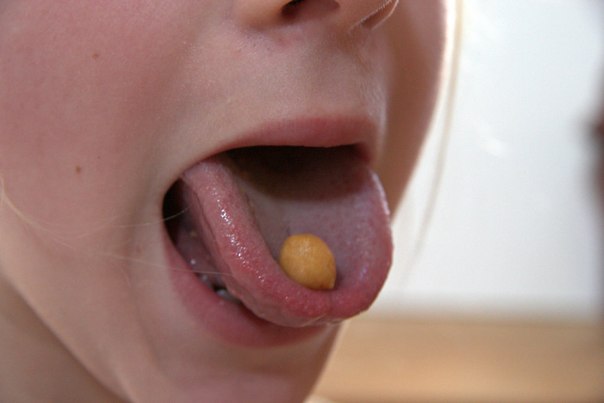 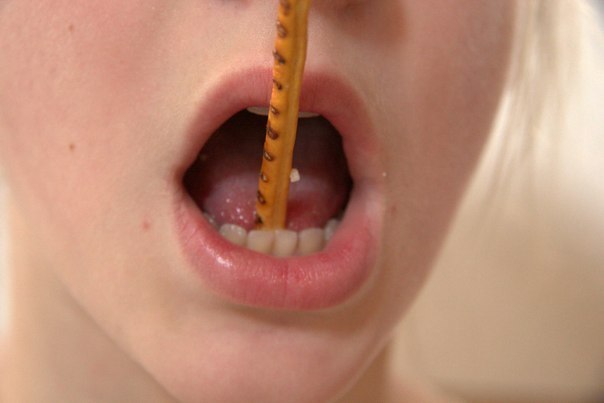 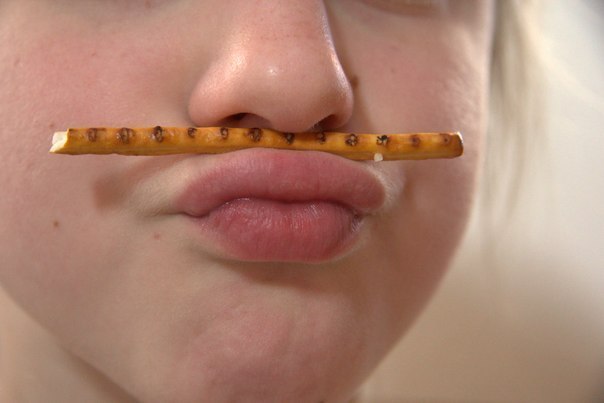 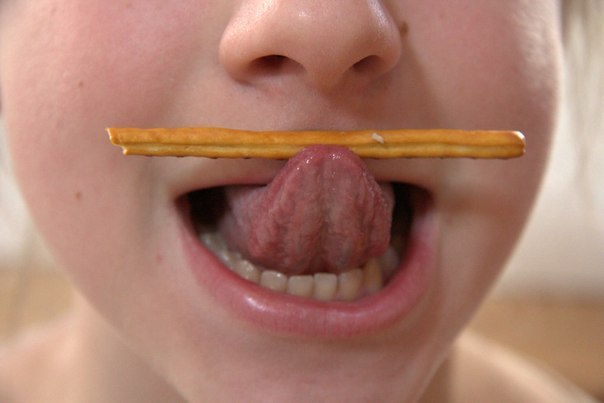 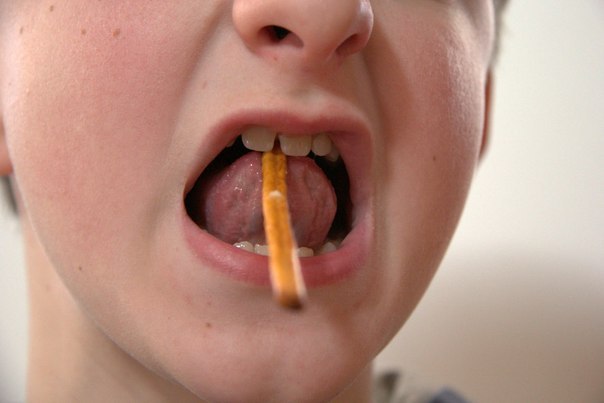 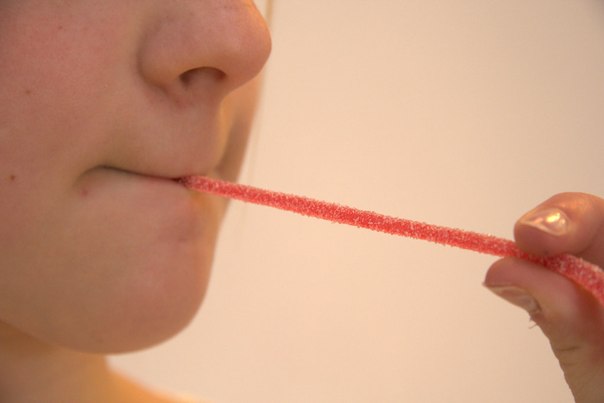 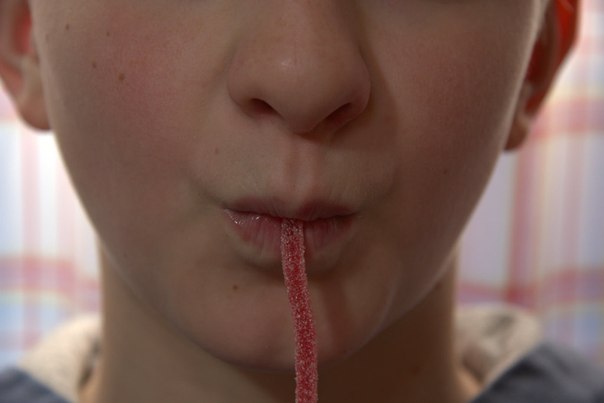 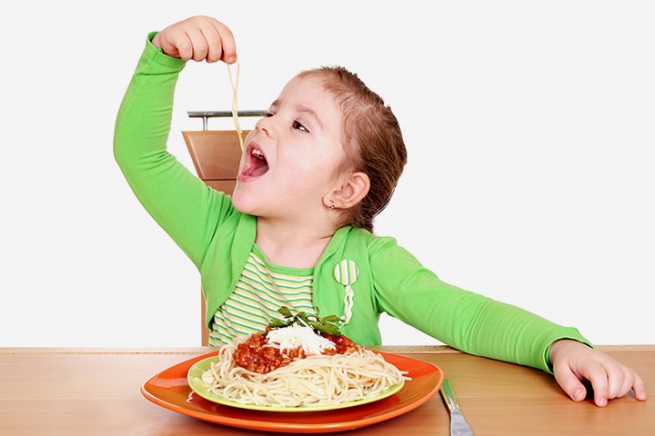 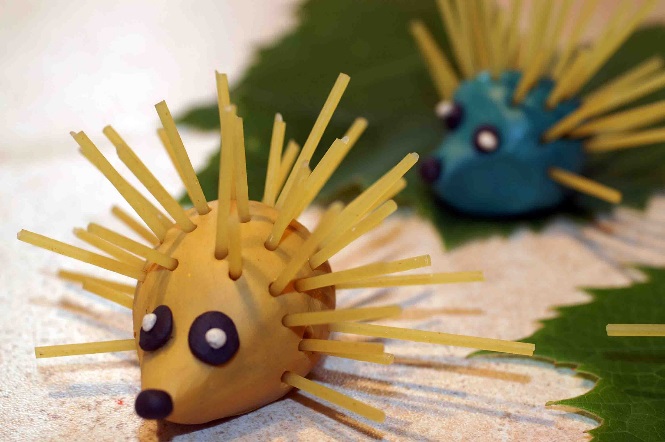 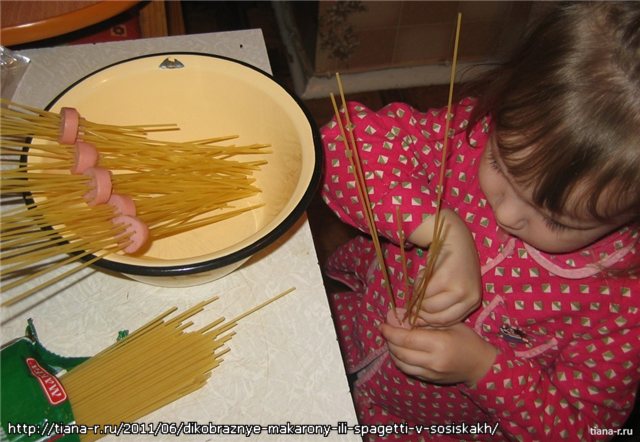 